KIJKBRIEFJE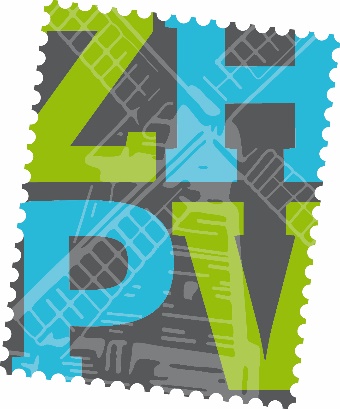 Ondergetekende, Lidnummer (indien bekend):…………….………Naam:………………………………………………………………………………………Adres:………………………………………………………………………………………Postcode:…………………Woonplaats:……………………………………………………………………………Telefoon:……………-……………………………………Mobiel:.……………-……………………………………E-mail:………………………………………………………………………………………………………………………Handtekening:is geïnteresseerd in onderstaande kavels, wil deze graag bekijken en zal deze weer geheel onbeschadigd terugbrengen.BEGINTIJD :	EINDTIJD :Kavelnummers duidelijk invullen in nummervolgorde van de kavellijst.VERVOLG KIJKBRIEFJEKavelnummers duidelijk invullen in nummervolgorde van de kavellijst.KavelnummerUitInKavelnummerUitInKavelnummerUitInKavelnummerUitInKavelnummerUitInKavelnummerUitIn